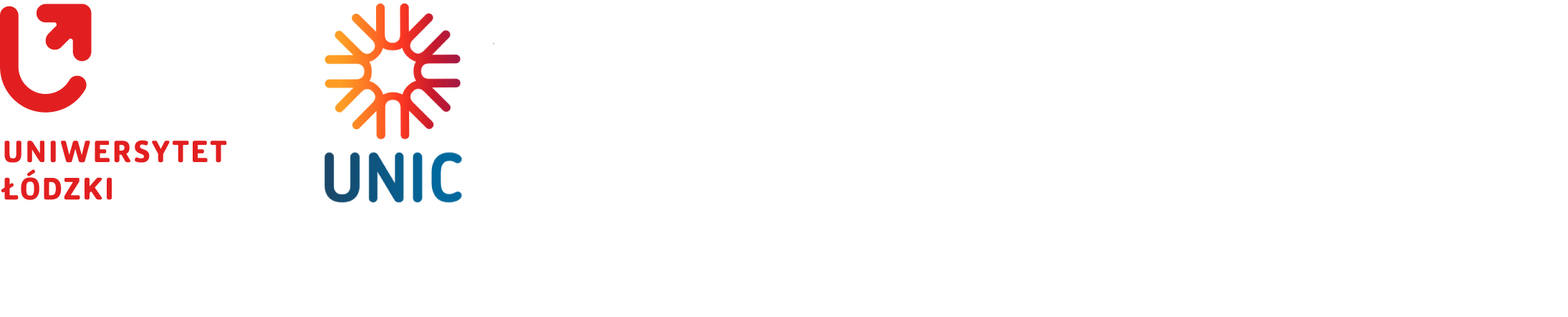 Data zamieszczenia ogłoszenia o udzielanym zamówieniu: 18.07.2024 r.Ogłoszenie o udzielanym zamówieniu z dziedziny naukiNazwa i adres Zamawiającego: Uniwersytet Łódzki, ul. Narutowicza 68, 90 - 136 Łódź.Jednostka prowadząca sprawę: Dział Zakupów UŁ, ul. Narutowicza 68, 90 – 136 Łódź, p. 8, tel. (+ 48 42) 635 48 77, strona internetowa www.uni.lodz.pl.Wszelka komunikacja między Zamawiającym a Wykonawcą, w tym składanie ofert, odbywa się w formie elektronicznej za pośrednictwem platformazakupowa.pl (zwana dalej Platformą) dostępnej pod adresem https://platformazakupowa.pl/transakcja/955361Tryb udzielania zamówieniaPostępowanie przeprowadzone będzie zgodnie z art. 11 ust. 5 pkt 1) ustawy z dnia 11 września 2019 r. Prawo zamówień publicznych (Dz.U. z 2023 r., poz. 1605 z późn. zm.). Źródło finansowania: Budżet projektu “Generation A - jakość życia przez pokolenia, pilot badania populacyjnego w województwie łódzkim”.Numer postępowaniaPostępowanie, którego dotyczy niniejszy dokument, oznaczone jest znakiem: 19/ZP/2024/NWykonawcy we wszystkich kontaktach z zamawiającym powinni powoływać się na ten znak.Przedmiot zamówieniaUsługa przeprowadzenia badań diagnostycznych wraz z usługą wynajęcia powierzchni w celu przeprowadzenia badań populacyjnych – nr postępowania 19/ZP/2024/N. Szczegółowy opis przedmiotu zamówienia zawiera Załącznik nr 1.Zamówienie nie zostało podzielone na części.Zamawiający nie dopuszcza możliwości składania ofert wariantowych.Zamawiający nie dopuszcza składania ofert częściowych. Zamawiający nie dopuszcza możliwości składania ofert na poszczególne pozycje – brak wyceny jednej pozycji będzie skutkował odrzuceniem oferty.Zamawiający dopuszcza możliwość składania ofert równoważnych. Ofertą równoważną jest przedmiot o takich samych lub lepszych parametrach technicznych, jakościowych, funkcjonalnych spełniający minimalne parametry określone przez Zamawiającego w Załączniku nr 1 (Opisie przedmiotu zamówienia). W takim przypadku Wykonawca zobowiązany jest przedstawić wraz z ofertą szczegółową specyfikację, w której w sposób niebudzący wątpliwości Zamawiającego będzie wynikać, iż zaoferowany asortyment jest o takich samych parametrach technicznych, jakościowych, funkcjonalnych w odniesieniu do asortymentu określonego przez Zamawiającego w opisie przedmiotu zamówienia. Zamawiający informuje, że w razie, gdy w opisie przedmiotu zamówienia znajdują się znaki towarowe, za ofertę równoważną uznaje się ofertę spełniającą parametry indywidualnie wskazanego asortymentu określone przez jego producenta.Wykonawca może zwrócić się do zamawiającego o wyjaśnienie treści ogłoszenia o udzielanym zamówieniu z dziedziny nauki. Zamawiający udzieli wyjaśnień niezwłocznie pod warunkiem, że wniosek o wyjaśnienie treści ogłoszenia o udzielanym zamówieniu z dziedziny nauki wpłynął do zamawiającego nie później niż do końca dnia, w którym upływa połowa wyznaczonego terminu składania ofert. Jeżeli wniosek o wyjaśnienie treści ogłoszenia o udzielanym zamówieniu z dziedziny nauki wpłynął po upływie terminu składania wniosku, o którym mowa wcześniej, lub dotyczy udzielonych wyjaśnień, zamawiający może udzielić wyjaśnień albo pozostawić wniosek bez rozpoznania.Przedmiot zamówienia służy wyłącznie do celów prac badawczych, eksperymentalnych, naukowych lub rozwojowych, które nie służą prowadzeniu przez zamawiającego produkcji masowej służącej osiągnięciu rentowności rynkowej lub pokryciu kosztów badań lub rozwoju.Termin wykonania zamówienia	Zamówienie zostanie zrealizowane w terminie od daty zawarcia umowy do 14.03.2027 r.Zamawiający przewiduje możliwość zastosowania prawa opcji polegającej na wydłużeniu terminu realizacji umowy o maksymalnie 12 miesięcy, w przypadku, gdy w pierwotnie określonym terminie realizacji umowy nie zostanie zrealizowanych 1200 badań oraz Zamawiający jednocześnie uzyska zgodę instytucji finansującej na przedłużenie czasu trwania projektu. Prawo opcji polegać będzie na wykonaniu tożsamych usług.Podstawy wykluczenia i warunku udziału w postępowaniu.Zamawiający, na podstawie przepisów art. 7 ust. 1 w związku z art. 7 ust. 9 Ustawy z dnia 13 kwietnia 2022 r. o szczególnych rozwiązaniach w zakresie przeciwdziałania wspierania agresji na Ukrainę oraz służących ochronie bezpieczeństwa narodowego (Dz.U. z 2024 r. poz.507)  zwanej dalej „Ustawą o szczególnych rozwiązaniach” wykluczy z postępowania:a) Wykonawcę wymienionego w wykazach określonych w rozporządzeniu Rady (WE) nr 765/2006 z dnia 18 maja 2006 r. dotyczącego środków ograniczających w związku z sytuacją na Białorusi i udziałem Białorusi w agresji Rosji wobec Ukrainy (Dz. Urz. UE L 134 z 20.05.2006, str. 1, z późn. zm.3) zwanego dalej „rozporządzeniem 765/2006” i w rozporządzeniu Rady (UE) nr 269/2014 z dnia 17 marca 2014 r. w sprawie środków ograniczających w odniesieniu do działań podważających integralność terytorialną, suwerenność i niezależność Ukrainy lub im zagrażających (Dz. Urz. UE L 78 z 17.03.2014, str. 6, z późn. zm.)  zwanego dalej „rozporządzeniem 269/2014” albo wpisanego na listę na podstawie decyzji w sprawie wpisu na listę rozstrzygającej o zastosowaniu środka, o którym mowa w art. 1 pkt 3 Ustawy o szczególnych rozwiązaniach;b) Wykonawcę, którego beneficjentem rzeczywistym w rozumieniu ustawy z dnia 1 marca 2018 r. o przeciwdziałaniu praniu pieniędzy oraz finansowaniu terroryzmu (Dz. U. z 2023 r. poz.1124) jest osoba wymieniona w wykazach określonych w rozporządzeniu 765/2006 i rozporządzeniu 269/2014 albo wpisana na listę lub będąca takim beneficjentem rzeczywistym od dnia 24 lutego 2022 r., o ile została wpisana na listę na podstawie decyzji w sprawie wpisu na listę rozstrzygającej o zastosowaniu środka, o którym mowa w art. 1 pkt 3 Ustawy o szczególnych rozwiązaniach;c) Wykonawcę, którego jednostką dominującą w rozumieniu art. 3 ust. 1 pkt 37 ustawy z dnia 29 września 1994 r. o rachunkowości (Dz. U. z 2023 r. poz.120 z późn. zm.), jest podmiot wymieniony w wykazach określonych w rozporządzeniu 765/2006 i rozporządzeniu 269/2014 albo wpisany na listę lub będący taką jednostką dominującą od dnia 24 lutego 2022 r., o ile został wpisany na listę na podstawie decyzji w sprawie wpisu na listę rozstrzygającej o zastosowaniu środka, o którym mowa w art. 1 pkt 3 Ustawy o szczególnych rozwiązaniach.Na potwierdzenie braku podstaw wykluczenia na podstawie pkt 7.1 Ogłoszenia Zamawiający żąda złożenia wraz z ofertą Oświadczenia, którego wzór stanowi Załącznik nr 3 do Ogłoszenia.O udzielenie zamówienia mogą ubiegać się Wykonawcy, którzy spełniają warunki dotyczące: uprawnień do prowadzenia określonej działalności gospodarczej lub zawodowej, o ile wynika to z odrębnych przepisów. Zamawiający uzna warunek za spełniony, jeśli Wykonawca wykaże, że jest wpisany do rejestru podmiotów wykonujących działalność leczniczą prowadzonego przez właściwego wojewodę zgodnie z przepisami ustawy z dnia 15 kwietnia 2011 r. o działalności leczniczej (Dz. U. z 2024 poz. 799 z późn. zm.).Na potwierdzenie spełniania warunku postawionego w pkt 7.2. Ogłoszenia Zamawiający żąda złożenia wraz z ofertą Zaświadczenia potwierdzającego wpis do rejestru podmiotów wykonujących działalność leczniczą prowadzonego przez właściwego wojewodę, o którym mowa w art. 100 i dalsze w rozumieniu przepisów ustawy z dnia 15 kwietnia 2011 r. o działalności leczniczej (Dz. U. z 2024 poz. 799 z późn. zm.).Informacja o sposobie porozumiewania się Zamawiającego z Wykonawcami oraz przekazywania oświadczeń lub dokumentów, a także wskazanie osób uprawnionych do porozumiewania się z WykonawcamiPostępowanie prowadzone jest w formie elektronicznej za pośrednictwem platformazakupowa.pl (zwanej dalej Platformą) dostępną pod adresem https://platformazakupowa.pl/transakcja/955361W niniejszym postępowaniu oświadczenia, wnioski, zawiadomienia oraz inne informacje przekazywane są w formie elektronicznej za pośrednictwem Platformy i formularza „Wyślij wiadomość” znajdującego się na stronie danego postępowania. Za datę przekazania (wpływu) oświadczeń, wniosków, zawiadomień oraz informacji przyjmuje się datę ich przesłania za pośrednictwem Platformy poprzez klikniecie przycisku „Wyślij wiadomość” po których pojawi się komunikat, że wiadomość została wysłana do zamawiającego.Osobą upoważnioną do kontaktów z Wykonawcami ze strony Zamawiającego w sprawach merytorycznych jest p. Ewa Walkowiak-Dziubich, 42 635 47 88.W przypadku pytań technicznych związanych z działaniem Platformy należy kontaktować się z Centrum Wsparcia Klienta Platformy pod numerem 22 101 02 02, cwk@platformazakupowa.pl Zamawiający będzie przekazywał Wykonawcom informacje w formie elektronicznej za pośrednictwem Platformy. Informacje dotyczące odpowiedzi na pytania, zmiany ogłoszenia, zmiany terminu składania ofert Zamawiający będzie zamieszczał na platformie w sekcji „Komunikaty”. Korespondencja, której zgodnie z obowiązującymi przepisami adresatem jest konkretny Wykonawca, będzie przekazywana w formie elektronicznej za pośrednictwem Platformy do konkretnego wykonawcy.Zamawiający, zgodnie z § 11 ust. 2 Rozporządzenia Prezesa Rady Ministrów w sprawie sposobu sporządzania i przekazywania informacji oraz wymagań technicznych dla dokumentów elektronicznych oraz środków komunikacji elektronicznej w postępowaniu o udzielenie zamówienia publicznego lub konkursie (Dz. U. z 2020 r. poz. 2452 dalej: „Rozporządzenie w sprawie użycia środków komunikacji elektronicznej”), określa niezbędne wymagania sprzętowo - aplikacyjne umożliwiające pracę na Platformie tj.:Stały dostęp do sieci Internet o gwarantowanej przepustowości nie mniejszej niż 512 kb/s.Komputer klasy PC lub MAC o następującej konfiguracji: pamięć min. 2 GB Ram, procesor Intel IV 2 GHZ (lub równoważny) lub jego nowsza wersja, jeden z systemów operacyjnych - MS Windows 7, Mac Os x 10 4, Linux, lub ich nowsze wersje.Zainstalowana dowolna przeglądarka internetowa, w przypadku Internet Explorer minimalnie wersja 10 0.Włączona obsługa JavaScript.Zainstalowany program Adobe Acrobat Reader lub inny obsługujący format plików pdf.Platforma działa według standardu przyjętego w komunikacji sieciowej - kodowanie UTF8.Oznaczenie czasu odbioru danych przez platformę zakupową stanowi datę oraz dokładny czas (hh:mm:ss) generowany wg. czasu lokalnego serwera synchronizowanego z zegarem Głównego Urzędu Miar.Wykonawca, przystępując do niniejszego postępowania o udzielenie zamówienia publicznego: a)	akceptuje warunki korzystania z Platformy Zakupowej określone w Regulaminie platformazakupowa.pl dla Użytkowników (Wykonawców) zamieszczonym na stronie internetowej pod linkiem https://platformazakupowa.pl/strona/1-regulamin w zakładce „Regulamin" oraz uznaje go za wiążący,b) zapoznał i stosuje się do Instrukcji składania ofert/wniosków dostępnej pod linkiem https://platformazakupowa.pl/strona/45-instrukcje.Zamawiający informuje, że instrukcje korzystania z Platformy dotyczące w szczególności logowania, składania wniosków o wyjaśnienie treści Ogłoszenia, składania ofert oraz innych czynności podejmowanych w niniejszym postępowaniu przy użyciu Platformy znajdują się w zakładce „Instrukcje dla Wykonawców" na stronie internetowej pod adresem: https://platformazakupowa.pl/strona/45-instrukcjeOpis sposobu przygotowania ofertWykonawcy zobowiązani są zapoznać się dokładnie z informacjami zawartymi w ogłoszeniu o udzielanym zamówieniu i przygotować ofertę zgodnie z wymaganiami określonymi w dokumencie.Wykonawca składa ofertę wyłącznie na Formularzu oferty (Załącznik nr 2) opublikowanym wraz z niniejszym ogłoszeniem. Oferty złożone w inny sposób nie uwzględniające warunków zawartych w ogłoszeniu i Formularzu oferty nie będą podlegały ocenie.Do oferty Wykonawca załącza: Zaświadczenie potwierdzające wpis do rejestru podmiotów wykonujących działalność leczniczą prowadzonego przez właściwego wojewodę, o którym mowa w art. 100 i dalsze w rozumieniu przepisów ustawy z dnia 15 kwietnia 2011 r. o działalności leczniczej (Dz. U. z 2024 poz. 799 z późn. zm.).oświadczenie o niepodleganiu wykluczeniu z niniejszego postępowania na podstawie przepisów art. 7 ust. 1 w związku z art. 7 ust. 9 ustawy z dnia 13 kwietnia 2022 r. o szczególnych rozwiązaniach w zakresie przeciwdziałania wspierania agresji na Ukrainę oraz służących ochronie bezpieczeństwa narodowego (Dz. U. z 2024 r. poz. 507  ) – załącznik nr 3 do Ogłoszenia.dokument potwierdzający, że osoba działająca w imieniu Wykonawcy jest umocowana do jego reprezentowania (odpis z odpowiedniego rejestru i/lub pełnomocnictwo zgodne z pkt 9.6. Ogłoszenia).Formularz oferty (Załącznik nr 2) oraz oświadczenie (Załącznik nr 3) , pod rygorem nieważności, muszą być opatrzone (podpisane) kwalifikowanym podpisem elektronicznym lub podpisem zaufanym lub elektronicznym podpisem osobistym osoby uprawnionej do występowania w imieniu Wykonawcy.W przypadku składania oświadczeń lub podpisywania jakichkolwiek dokumentów przez pełnomocnika wymagane jest dołączenie do oferty pełnomocnictwa do reprezentowania Wykonawcy w postępowaniu o udzielenie zamówienia publicznego. Pełnomocnictwo sporządza się, pod rygorem nieważności, w postaci elektronicznej i opatruje kwalifikowanym podpisem elektronicznym, podpisem zaufanym lub elektronicznym podpisem osobistym mocodawcy. W przypadku, gdy Wykonawca dysponuje jedynie pełnomocnictwem w formie papierowej przekazuje się cyfrowe odwzorowanie tego dokumentu opatrzone kwalifikowanym podpisem elektronicznym, podpisem zaufanym lub elektronicznym podpisem osobistym, poświadczające zgodność cyfrowego odwzorowania z dokumentem w postaci papierowej. Poświadczenia zgodności cyfrowego odwzorowania z pełnomocnictwem w postaci papierowej dokonuje mocodawca lub notariusz.Jeżeli dokumenty lub oświadczenia składane w postępowaniu o udzielenie zamówienia zostały sporządzone jako dokument w postaci papierowej i opatrzone własnoręcznym podpisem, wykonawca może sporządzić i przekazać cyfrowe odwzorowanie tego dokumentu lub oświadczenia (np. skan) i opatrzyć je kwalifikowanym podpisem elektronicznym, podpisem zaufanym lub elektronicznym podpisem osobistym, poświadczając tym samym jego zgodność z dokumentem w postaci papierowej.Wykonawcy ponoszą wszelkie koszty związane z przygotowaniem i złożeniem oferty, niezależnie od wyniku postępowania. Zamawiający w żadnym przypadku nie odpowiada za koszty poniesione przez Wykonawców w związku z przygotowaniem i złożeniem oferty. Wykonawcy zobowiązują się nie podnosić jakichkolwiek roszczeń z tego tytułu względem Zamawiającego.Ofertę wraz z wymaganymi w Ogłoszeniu dokumentami należy umieścić na Platformie pod adresem https://platformazakupowa.pl/transakcja/955361 na stronie dotyczącej odpowiedniego postępowania.Po wypełnieniu Formularza składania oferty i załadowaniu wszystkich wymaganych załączników należy kliknąć przycisk „Przejdź do podsumowania”.W procesie składania oferty za pośrednictwem platformy wykonawca powinien złożyć podpis bezpośrednio na dokumencie przesłanym za pośrednictwem Platformy. Złożenie podpisu na platformie na etapie podsumowania ma charakter nieobowiązkowy, jednak pozwala zweryfikować ważność podpisu przed złożeniem oferty.Za datę przekazania oferty przyjmuje się datę jej przekazania w systemie (platformie) w drugim kroku składania oferty poprzez kliknięcie przycisku „Złóż ofertę” i wyświetlenie się komunikatu, że oferta została zaszyfrowana i złożona.Wykonawca, za pośrednictwem Platformy może przed upływem terminu do składania ofert zmienić lub wycofać ofertę.Szczegółowa instrukcja dla Wykonawców dotycząca złożenia, zmiany i wycofania oferty znajduje się na stronie internetowej pod adresem:  https://platformazakupowa.pl/strona/45-instrukcjeKażdy Wykonawca może złożyć w niniejszym postępowaniu wyłącznie jedną ofertę.Zamawiający dopuszcza format przesyłanych danych zgodnie z katalogiem formatów wskazanych w załączniku nr 2 do Rozporządzenia Rady Ministrów z dnia 21 maja 2024 r. w sprawie Krajowych Ram Interoperacyjności, minimalnych wymagań dla rejestrów publicznych i wymiany informacji w postaci elektronicznej oraz minimalnych wymagań dla systemów teleinformatycznych (Dz.U. z 2024 r. poz. 773) z uwzględnieniem rodzaju przekazywanych danych. Wśród formatów powszechnych a nie występujących w rozporządzeniu występują: .rar .gif .bmp .numbers .pages. Dokumenty złożone w takich plikach zostaną uznane za złożone nieskutecznie.Podpisy kwalifikowane wykorzystywane przez Wykonawców do podpisywania wszelkich plików muszą spełniać „Rozporządzenie Parlamentu Europejskiego i Rady w sprawie identyfikacji elektronicznej i usług zaufania w odniesieniu do transakcji elektronicznych na rynku wewnętrznym (eIDAS) (UE) nr 910/2014 – od 1 lipca 2016 roku”.W przypadku wykorzystania formatu podpisu XAdES zewnętrzny, Zamawiający wymaga dołączenia odpowiedniej ilość plików tj. podpisywanych plików z danymi oraz plików XAdES. Maksymalny rozmiar jednego pliku przesyłanego za pośrednictwem dedykowanych formularzy do złożenia, zmiany, wycofania oferty wynosi 150 MB natomiast przy komunikacji wielkość pliku to maksymalnie 500 MB.Dodatkowo Zamawiający zaleca:Wykorzystanie formatów: .pdf .doc .docx .xls .xlsx .jpg (.jpeg) ze szczególnym wskazaniem na .pdfW celu ewentualnej kompresji danych wykorzystanie jednego z rozszerzeń: .zip.7zZamawiający zwraca uwagę na ograniczenia wielkości plików podpisywanych profilem zaufanym, który wynosi maksymalnie 10MB, oraz na ograniczenie wielkości plików podpisywanych w aplikacji eDoApp służącej do składania podpisu osobistego, który wynosi maksymalnie 5MB.W przypadku stosowania przez wykonawcę kwalifikowanego podpisu elektronicznego:   Ze względu na niskie ryzyko naruszenia integralności pliku oraz łatwiejszą weryfikację podpisu zamawiający zaleca, w miarę możliwości, przekonwertowanie plików składających się na ofertę na rozszerzenie .pdf i opatrzenie ich podpisem kwalifikowanym w formacie PAdES.Pliki w innych formatach niż PDF zaleca się opatrzyć podpisem w formacie XAdES o typie zewnętrznym. Wykonawca powinien pamiętać, aby plik z podpisem przekazywać łącznie z dokumentem podpisywanym.Zamawiający rekomenduje wykorzystanie podpisu z kwalifikowanym znacznikiem czasu.Zamawiający zaleca, aby w przypadku podpisywania pliku przez kilka osób, stosować podpisy tego samego rodzaju. Podpisywanie różnymi rodzajami podpisów np. osobistym i kwalifikowanym może doprowadzić do problemów w weryfikacji plików.Zamawiający zaleca, aby Wykonawca z odpowiednim wyprzedzeniem przetestował możliwość prawidłowego wykorzystania wybranej metody podpisania plików oferty.Ofertę należy przygotować z należytą starannością dla podmiotu ubiegającego się o udzielenie zamówienia publicznego i zachowaniem odpowiedniego odstępu czasu do zakończenia przyjmowania ofert/wniosków. Sugerujemy złożenie oferty na 24 godziny przed terminem składania ofert/wniosków.Jeśli Wykonawca pakuje dokumenty np. w plik o rozszerzeniu .zip, zaleca się wcześniejsze podpisanie każdego ze skompresowanych plików.Zamawiający zaleca, aby nie wprowadzać jakichkolwiek zmian w plikach po podpisaniu ich podpisem kwalifikowanym. Może to skutkować naruszeniem integralności plików co równoważne będzie z koniecznością odrzucenia oferty.Wykonawca ubiegając się o udzielenie zamówienia publicznego jest zobowiązany do wypełnienia obowiązku informacyjnego przewidzianego w art. 13 RODO względem osób fizycznych, których dane osobowe dotyczą i od których dane te Wykonawca bezpośrednio pozyskał (będą to w szczególności osoby fizyczne: skierowane do realizacji zamówienia, podwykonawcy, podmioty trzecie, pełnomocnicy, członkowie organów zarządzających). Obowiązek informacyjny wynikający z art. 13 RODO nie będzie miał zastosowania, gdy i w zakresie, w jakim osoba fizyczna, której dane dotyczą, dysponuje już tymi informacjami (art. 13 ust. 4 RODO). Ponadto Wykonawca zobowiązany jest wypełnić obowiązek informacyjny wynikający z art. 14 RODO względem osób fizycznych, których dane przekazuje Zamawiającemu, i których dane pośrednio pozyskał, chyba że ma zastosowanie co najmniej jedno z wyłączeń, o których mowa w art. 14 ust. 5 RODO. W celu zapewnienia, że Wykonawca wypełnił ww. obowiązki informacyjne oraz ochrony prawnie uzasadnionych interesów osoby trzeciej, której dane zostały przekazane w związku z udziałem Wykonawcy w postępowaniu, Zamawiający zobowiązuje Wykonawcę do złożenia oświadczenia o wypełnieniu przez niego obowiązków informacyjnych przewidzianych w art. 13 lub art. 14 RODO. Oświadczenie o spełnieniu obowiązku informacyjnego zawarte jest w Formularzu oferty (Załącznik nr 1).Miejsce oraz termin składaniaOfertę wraz z wymaganymi w Ogłoszeniu dokumentami należy umieścić na Platformie pod adresem https://platformazakupowa.pl/transakcja/955361 na stronie dotyczącej niniejszego postępowania do dnia 26.07.2024 r. do godziny 11:00. Zamawiający dopuszcza możliwość przedłużenia ostatecznego terminu składania ofert bez podania przyczyny.Zamawiający na swojej stronie internetowej opublikuje „Zbiorcze zestawienie ofert” zawierające podmioty (imiona i nazwiska osób lub nazwy firm z adresami) uczestniczące w postępowaniu wraz z zaoferowanymi cenami.Opis sposobu obliczenia cenyCena podana w ofercie powinna być wyrażona w złotych polskich jako cena brutto z podatkiem VAT wg obowiązującej stawki.Cena oferty winna obejmować wszystkie koszty (np. rabaty, upusty, koszty dostawy, ubezpieczenia, transportu, opakowania, kosztów eksploatacyjnych, w tym podatek VAT wg stawki zgodnej z obowiązującymi przepisami) związane z wykonaniem przedmiotu zamówienia oraz z warunkami stawianymi przez Zamawiającego.Informacje dotyczące walut obcych, w jakich mogą być prowadzone rozliczenia między Zamawiającym, a Wykonawcą.Zamawiający nie przewiduje możliwości prowadzenia rozliczeń w walutach obcych. Wszelkie rozliczenia finansowe między Zamawiającym, a Wykonawcą będą prowadzone wyłącznie 
w złotych polskich, w zaokrągleniu do dwóch miejsc po przecinku.Opis kryteriów, którymi Zamawiający będzie się kierował przy wyborze oferty najkorzystniejszej.Zamawiający udzieli zamówienia Wykonawcy, który zaoferuje najniższą cenę oferty brutto po uprzednim sprawdzeniu czy oferta spełnia wszystkie warunki określone w niniejszym ogłoszeniu o udzielanym zamówieniu z dziedziny nauki.Zamawiający tylko w odniesieniu do oferty z najniższą ceną dokona czynności sprawdzenia czy oferta spełnia wszystkie warunki określone w niniejszym ogłoszeniu.Jeżeli nie można wybrać najkorzystniejszej oferty, ponieważ w postępowaniu zostały złożone oferty o takiej samej cenie, zamawiający może wezwać wykonawców, którzy złożyli te oferty, do złożenia w terminie określonym przez zamawiającego ofert dodatkowych. Zamawiający w przypadku złożenia ofert dodatkowych o takiej samej cenie może kolejny raz wezwać wykonawców do złożenia ofert dodatkowych. Zamawiający może czynność powtarzać do momentu wyboru najkorzystniejszej oferty.Zamawiający zastrzega sobie prawo do nie wybrania żadnej oferty spośród złożonych w postępowaniu bez podania przyczyny.Informacje o formalnościach, jakie powinny zostać dopełnione po wyborze oferty w celu zawarcia umowy w sprawie zamówienia publicznego.Zamawiający podpisze umowę z Wykonawcą, który przedłoży ofertę z najniższą ceną oferty brutto spełniającą wszystkie warunki określone w niniejszym ogłoszeniu. Datą zawarcia umowy jest data złożenia ostatniego podpisu przez przedstawiciela Strony umowy.Jeżeli wykonawca, którego oferta zostanie wybrana, uchyla się od zawarcia umowy w sprawie zamówienia, zamawiający może wybrać ofertę z najniższą ceną oferty brutto spośród pozostałych ofert po uprzednim sprawdzeniu czy spełnia ona wszystkie warunki określone w niniejszym ogłoszeniu. W przypadku uchylenia się od zawarcia umowy również i tego wykonawcy Zamawiający może powtarzać czynności sprawdzenia i wyboru oferty w odniesieniu do pozostałych wykonawców aż do momentu zawarcia ważnej umowy. Zamawiający na swojej stronie internetowej opublikuje informację o udzieleniu zamówienia z dziedziny nauki podając nazwę (firmę) albo imię i nazwisko podmiotu, z którym zawarto umowę o wykonanie zamówienia lub informację o nieudzieleniu zamówienia w przypadku nie zawarcia umowy.Ogólne warunki umowyZ Wykonawcą, którego oferta zostanie wybrana jako oferta z najniższą ceną zamawiający zawrze umowę, której projekt stanowi Załącznik nr 4 do Ogłoszenia.Ceny, które Wykonawca zaproponuje Zamawiającemu w Formularzu ofertowym obowiązywać będą w całym okresie realizacji umowy z wyjątkiem kosztu najmu lokalu. Szczegóły dotyczące waloryzacji wynagrodzenia zostały opisane we wzorze umowy. Oznacza to, że Wykonawca, który zostanie wybrany w niniejszym postępowaniu, nie będzie miał prawa do zmiany cen innych niż koszt najmu lokalu oraz pozostałych elementów oferty, zaproponowanych w Formularzu ofertowym i będzie akceptował warunki.Zamawiający zawrze umowę w jednym z następujących trybów:korespondencyjnym (przesyłając umowę do podpisu w sposób tradycyjny),elektronicznym (za pomocą podpisu kwalifikowanego).Ponowne złożenie wymaganych oświadczeń i dokumentów, poprawa oczywistych omyłek, wyjaśnienie treści złożonej ofertyZamawiający zastrzega sobie możliwość wzywania wykonawców do złożenia wymaganych przez zamawiającego oświadczeń, dokumentów lub pełnomocnictw z wyjątkiem załącznika nr 2 (formularz oferty) do niniejszego ogłoszenia o udzielanym zamówieniu z dziedziny nauki, w przypadku, gdy nie zostały złożone lub gdy zostały złożone, ale zawierają błędy lub wady.Złożone na wezwanie zamawiającego oświadczenia, dokumenty lub pełnomocnictwa powinny potwierdzać stan nie później niż na dzień, w którym upłynął termin składania ofert.Niezłożenie oświadczeń, dokumentów lub pełnomocnictw po wezwaniu bez podania przyczyny może skutkować odrzuceniem oferty.Ponadto zamawiający zastrzega sobie możliwość poprawienia w ofercie oczywistych omyłek rachunkowych i pisarskich oraz wezwania do złożenia wyjaśnień dotyczących treści złożonej oferty.Zmiany warunków oraz unieważnienie postępowaniaZamawiający zastrzega sobie prawo do zmian warunków postępowania do terminu składania ofert lub  jego unieważnienia w całości w każdym momencie jego trwania.Klauzula informacyjna1)	Zgodnie z art. 13 ust. 1 i ust. 2 Rozporządzenia Parlamentu Europejskiego i Rady (UE) 2016/679 z dnia 27 kwietnia 2016 roku w sprawie ochrony osób fizycznych w związku z przetwarzaniem danych osobowych i w sprawie swobodnego przepływu takich danych oraz uchylenia dyrektywy 95/46/WE (Ogólne rozporządzenie o ochronie danych) (Dz. Urz., UE L 119 z 04.05.2016, str. 1), dalej „RODO”, informuję iż:a.	Administratorem danych osobowych jest Uniwersytet Łódzki, ul. Narutowicza 68, 90-136 Łódź.b.	Administrator wyznaczył Inspektora Ochrony Danych, z którym można się kontaktować za pośrednictwem poczty elektronicznej: iod@uni.lodz.pl..c.	Pani/Pana dane osobowe przetwarzane będą w celu związanym z przedmiotowym postępowaniem o udzielenie zamówienia publicznego, prowadzonego zgodnie z art. 11 ust. 5 pkt 1) ustawy z dnia 11 września 2019 r. Prawo zamówień publicznych (tj. Dz.U. z 2023 r., poz. 1605 z późn. zm.) pod nazwą Usługa przeprowadzenia badań diagnostycznych wraz z usługą wynajęcia powierzchni w celu przeprowadzenia badań populacyjnych – nr postępowania 19/ZP/2024/N.Pani/Pana dane osobowe będą przetwarzane, ponieważ jest to niezbędne do wypełnienia obowiązku prawnego ciążącego na administratorze (art. 6 ust. 1 lit. c RODO w związku z przepisami ustawy z dnia 11 września 2019 r. Prawo zamówień publicznych zwanej dalej ustawą Pzp).d.	Odbiorcami Pani/Pana danych osobowych będą osoby lub podmioty, którym udostępniona zostanie dokumentacja postępowania w oparciu o art. 18 oraz art. 74 ustawy Pzp.e.	Pani/Pana dane osobowe będą przechowywane, zgodnie z art. 78 ust. 1 i 4 ustawy Pzp tj. przez okres 4 lat od dnia zakończenia postępowania o udzielenie zamówienia, a jeżeli okres obowiązywania umowy w sprawie zamówienia publicznego przekracza 4 lata, czas przechowywania obejmuje cały okres obowiązywania umowy w sprawie zamówienia publicznego.f.	Obowiązek podania przez Panią/Pana danych osobowych bezpośrednio Pani/Pana dotyczących jest wymogiem ustawowym określonym w przepisach ustawy Pzp, związanym z udziałem w postępowaniu o udzielenie zamówienia publicznego; konsekwencje niepodania określonych danych wynikają z ustawy Pzp.g.	W odniesieniu do Pani/Pana danych osobowych decyzje nie będą podejmowane w sposób zautomatyzowany, stosowanie do art. 22 RODO.2)	Posiada Pani/Pan:a.	na podstawie art. 15 RODO prawo dostępu do danych osobowych Pani/Pana dotyczących, prawo to może zostać ograniczone w oparciu o art. 75 ustawy Pzp (zamawiający może żądać od osoby występującej z żądaniem wskazania dodatkowych informacji, mających na celu sprecyzowanie nazwy lub daty zakończenia postępowania o udzielenie zamówienia);b.	na podstawie art. 16 RODO prawo do sprostowania Pani/Pana danych osobowych prawo to może zostać ograniczone w oparciu o art. 19 ust. 2 oraz art. 76 ustawy Pzp (skorzystanie z prawa do sprostowania nie może skutkować zmianą wyniku postępowania o udzielenie zamówienia publicznego ani zmianą postanowień umowy w zakresie niezgodnym z ustawą PZP oraz nie może naruszać integralności protokołu oraz jego załączników);c.	na podstawie art. 18 RODO prawo żądania od administratora ograniczenia przetwarzania danych osobowych z zastrzeżeniem przypadków, o których mowa w art. 18 ust. 2 RODO, prawo to może zostać ograniczone w oparciu o art. 19 ust. 3 oraz art. 74 ust. 3 ustawy Pzp; (prawo do ograniczenia przetwarzania nie ma zastosowania w odniesieniu do przechowywania, w celu zapewnienia korzystania ze środków ochrony prawnej lub w celu ochrony praw innej osoby fizycznej lub prawnej, lub z uwagi na ważne względy interesu publicznego Unii Europejskiej lub państwa członkowskiego);d.	prawo do wniesienia skargi do Prezesa Urzędu Ochrony Danych Osobowych, gdy uzna Pani/Pan, że przetwarzanie danych osobowych Pani/Pana dotyczących narusza przepisy RODO.3)	Nie przysługuje Pani/Panu:a.	w związku z art. 17 ust. 3 lit. b, d lub e RODO prawo do usunięcia danych osobowych;b.	prawo do przenoszenia danych osobowych, o którym mowa w art. 20 RODO;c.	na podstawie art. 21 RODO prawo sprzeciwu, wobec przetwarzania danych osobowych, gdyż podstawą prawną przetwarzania Pani/Pana danych osobowych jest art. 6 ust. 1 lit. c RODO.Postanowienia końcoweZamówienie zostanie zrealizowane zgodnie z prawem obowiązującym w Rzeczypospolitej Polskiej. W sprawach nieuregulowanych niniejszym ogłoszeniem będą miały zastosowanie przepisy kodeksu cywilnego i innych ustaw szczególnych powszechnie obowiązującego prawa.Załącznik nr 1 do Ogłoszenia/UmowyUSŁUGA PRZEPROWADZENIA BADAŃ DIAGNOSTYCZNYCH WRAZ Z USŁUGĄ WYNAJĘCIA POWIERZCHNI W CELU PRZEPROWADZENIA BADAŃ POPULACYJNYCHOpis przedmiotu zamówieniaUsługa wykonania badań diagnostycznych dla 1200 osób, mieszkańców gminy Aleksandrów Łódzki i ich rodzin, będących pacjentami wybranymi do badań populacyjnych w ramach projektu “Generation A - jakość życia przez pokolenia, pilot badania populacyjnego w województwie łódzkim”:Badania będą przeprowadzone na terenie miasta Aleksandrów ŁódzkiWykonawca jest podmiotem wykonującym działalność leczniczą w rozumieniu Ustawy o działalności leczniczej,Wykonawca zobowiązuje się do udzielania usług medycznych:z zachowaniem należytej staranności, rzetelności oraz zgodnie ze wskazaniami aktualnej wiedzy medycznej, respektując prawa Pacjenta, zgodnie z zasadami etyki zawodowej i obowiązującymi przepisami prawa,zapewniając we własnym zakresie sprzęt niezbędny do świadczenia usług medycznych.Wykonawca zobowiązany jest do prowadzenia dokumentacji medycznej dla każdego z Pacjentów zgodnie z wymaganiami aktualnie obowiązujących przepisów. Krew będzie pobierana od Pacjentów w umówionych wcześniej terminach (w dniach i godzinach funkcjonowania poradni oraz laboratorium). Krew będzie pobierana przez pielęgniarkę zatrudnioną przez Zamawiającego w ramach umowy cywilnoprawnej.Wykonawca przekaże próbki krwi do Laboratorium, gdzie będą procesowane w celu wykonania badań diagnostycznych. Wyniki będą dostarczone Zamawiającemu zaszyfrowanym mailem w ciągu maksymalnie 4 dni roboczych.Przed pobraniem krwi Pacjent podpisuje pisemną zgodę:na przekazanie przez Zamawiającego próbek swojej krwi Wykonawcy w celu wykonania oznaczeń diagnostycznychna udostępnienie swoich danych osobowych Wykonawcy przez Zamawiającego w celu identyfikacji próbek na przekazanie przez Wykonawcę wyników swoich badań Zamawiającemu.Wykonawca będzie wykonywał poszczególne usługi medyczne oraz dostarczy poniższy asortyment:lipidogramglukozawitamina 25(OH)D3  CRP  kortyzol  morfologia 5 DIFF  ALT  AST  TSH  fT4  ASO półilościowo lub ilościowosprzęt do pobrania + probówki do badańdodatkowa probówka 2 ml z K2-EDTAdodatkowa probówka 4 ml z aktywatorem wykrzepianiaWykonawca będzie utrzymywał w okresie obowiązywania Umowy ubezpieczenia od odpowiedzialności cywilnej za szkody będące następstwem udzielania świadczeń zdrowotnych albo niezgodnego z prawem zaniechania udzielania świadczeń zdrowotnych, z minimalną sumą gwarancyjną określoną powszechnie obowiązującymi przepisami prawaUsługa wynajęcia powierzchni do prowadzenia badań populacyjnych:Wykonawca zapewnia lokal o powierzchni nie mniejszej niż 40 m2 z minimum dwoma pomieszczeniami użytkowymi, pomieszczeniem wspólnym (korytarz/poczekalnia z miejscami siedzącymi dla oczekujących uczestników badania), wc oraz osobnym wejściem dla uczestników badaniaLokal jest integralną częścią podmiotu wykonującego działalność lecznicząLokal jest zlokalizowany na terenie miasta Aleksandrów ŁódzkiLokal ma dostępne miejsca parkingowe, w tym miejsce dla osób z niepełnosprawnościąLokal jest dostosowany do potrzeb osób z niepełnosprawnością tj. posiada windę i/lub rampę umożliwiającą dostęp osobom korzystającym z wózka dla niepełnosprawnychLokal posiada podstawowe wyposażenie meblowe umożliwiające pracę biurową tj. co najmniej 1 (jedno) biurko, 2 (dwa) krzesła dla pracowników Zamawiającego prowadzących badania populacyjne, 2 (dwa) krzesła dla uczestników badania oraz zamykaną na klucz szafę.Zamawiający będzie korzystał z wynajętego lokalu co najmniej przez 100 dni w roku od poniedziałku do piątku, w zależności od ustalonego z Wykonawcą grafiku.Rozliczenia będą prowadzone za każdy dzień najmu powierzchni, na koniec każdego miesiąca kalendarzowegoCena wynajmu obejmuje koszty eksploatacyjneZałącznik nr 2 do Ogłoszenia/UmowyFormularz ofertyWykonawca:Zamawiający: Uniwersytet Łódzki, ul. Narutowicza 68, 90 - 136 Łódź.Przedmiot zamówienia:Przedmiotem zamówienia jest Usługa przeprowadzenia badań diagnostycznych wraz z usługą wynajęcia powierzchni w celu przeprowadzenia badań populacyjnych. Szczegółowy opis przedmiotu zamówienia zawiera Załącznik nr 1.Adres placówki leczniczej w której znajduje się lokal przeznaczony na wynajem w celu prowadzenia badań: ……………………………………………………………………………………………………………Cena oferty brutto w złotych polskich.Brutto w złotych: .................................................................................................................słownie: .....................................................................................................................................Cena przedmiotu zamówienia została ustalona na podstawie ceny jednostkowejTermin realizacji zamówienia:Zamówienie zostanie zrealizowane w terminie od daty zawarcia umowy do 14.03.2027 r.Terminy płatności faktury wynosi do 14 dni od daty dostarczenia prawidłowo wystawionej faktury do siedziby Zamawiającego .Składający ofertę oświadcza, że :Po zapoznaniu się z warunkami zamówienia przedstawionymi w niniejszym ogłoszeniu w pełni je akceptuje i nie wnosi do nich zastrzeżeń,Akceptuje projekt umowy w sprawie zamówienia publicznego stanowiący załącznik nr 4 do ogłoszenia i zobowiązuje się do jej zawarcia.Przez cały okres obowiązywania umowy będzie posiadać ważne dokumenty pozwalające na dopuszczenie do obrotu na terytorium Rzeczypospolitej Polskiej zgodnie z przepisami:ustawy z dnia 07 kwietnia 2022 r. o wyrobach medycznych (Dz. U. 2022 poz. 974  z późn. zm.) i sposobem klasyfikowania na podstawie Rozporządzenia Ministra Zdrowia z dnia 5 listopada 2010 r. w sprawie sposobu klasyfikowania wyrobów medycznych (Dz.U.2010 Nr 215 poz.1416),ustawy o substancjach chemicznych i ich mieszaninach z dnia 25 lutego 2011 r. (t.j. Dz.U. 2020 poz. 2289 ze zm.) oraz zgodnie z ROZPORZĄDZENIEM KOMISJI (UE) 2015/830 z dnia 28 maja 2015 r. z późniejszymi zmianami - /jeśli dotyczy/.Zgodnie z Ustawą o wyrobach medycznych 07 kwietnia 2022 r. wszystkie zaoferowane wyroby medyczne są oznaczone znakiem zgodności CE.Wykonawca gwarantuje, że  asortyment będący przedmiotem umowy, jest dobrej jakości, nie używany, posiada odpowiednie certyfikaty i spełnia obowiązujące normy dla tego rodzaju produktów i jest zgodny z opisem oraz wymaganiami SWZ.Zaoferowany przedmiot zamówienia jest dopuszczony do obrotu na terenie Unii Europejskiej.Zobowiązuje się nie podnosić jakichkolwiek roszczeń względem Zamawiającego z tytułu kosztów poniesionych w związku z przygotowaniem i złożeniem oferty.Akceptuje warunki korzystania z Platformy Zakupowej określone w Regulaminie platformazakupowa.pl dla Użytkowników (Wykonawców) zamieszczonym na stronie internetowej pod linkiem https://platformazakupowa.pl/strona/1-regulamin w zakładce „Regulamin" oraz uznaje go za wiążący.Zapoznałem się i stosuje się do Instrukcji składania ofert/wniosków Instrukcja dla wykonawców platformazakupowa.pl dostępnej pod linkiem https://platformazakupowa.pl/strona/1-regulamin w zakładce „Instrukcje.Przyjmuję do wiadomości i akceptuję zapisy poniższej klauzuli informacyjnej:1) Zgodnie z art. 13 ust. 1 i ust. 2 Rozporządzenia Parlamentu Europejskiego i Rady (UE) 2016/679 z dnia 27 kwietnia 2016 roku w sprawie ochrony osób fizycznych w związku z przetwarzaniem danych osobowych i w sprawie swobodnego przepływu takich danych oraz uchylenia dyrektywy 95/46/WE (Ogólne rozporządzenie o ochronie danych) (Dz. Urz., UE L 119 z 04.05.2016, str. 1), dalej „RODO”, informuję, iż:Administratorem danych osobowych jest Uniwersytet Łódzki, ul. Narutowicza 68, 
90-136 Łódź.Administrator wyznaczył Inspektora Ochrony Danych, z którym można się kontaktować za pośrednictwem poczty elektronicznej: iod@uni.lodz.pl.Pani/Pana dane osobowe przetwarzane będą w celu związanym z przedmiotowym postępowaniem o udzielenie zamówienia publicznego, prowadzonego zgodnie z art. 11 ust. 5 pkt 1) ustawy z dnia 11 września 2019 r. Prawo zamówień publicznych (tj. Dz.U. z 2023 r., poz. 1605 z późn. zm) pod nazwą Usługa przeprowadzenia badań diagnostycznych wraz z usługą wynajęcia powierzchni w celu przeprowadzenia badań populacyjnych – nr postępowania 19/ZP/2024/N.	Pani/Pana dane osobowe będą przetwarzane, ponieważ jest to niezbędne do wypełnienia obowiązku prawnego ciążącego na administratorze (art. 6 ust. 1 lit. c RODO w związku z przepisami ustawy z dnia 11 września 2019 r. Prawo zamówień publicznych zwanej dalej ustawą Pzp).Odbiorcami Pani/Pana danych osobowych będą osoby lub podmioty, którym udostępniona zostanie dokumentacja postępowania w oparciu o art. 18 oraz art. 74 ustawy Pzp.Pani/Pana dane osobowe będą przechowywane, zgodnie z art. 78 ust. 1 i 4 ustawy Pzp tj. przez okres 4 lat od dnia zakończenia postępowania o udzielenie zamówienia, a jeżeli okres obowiązywania umowy w sprawie zamówienia publicznego przekracza 4 lata, czas przechowywania obejmuje cały okres obowiązywania umowy w sprawie zamówienia publicznego.Obowiązek podania przez Panią/Pana danych osobowych bezpośrednio Pani/Pana dotyczących jest wymogiem ustawowym określonym w przepisach ustawy Pzp, związanym z udziałem w postępowaniu o udzielenie zamówienia publicznego; konsekwencje niepodania określonych danych wynikają z ustawy Pzp.W odniesieniu do Pani/Pana danych osobowych decyzje nie będą podejmowane w sposób zautomatyzowany, stosowanie do art. 22 RODO.2) Posiada Pani/Pan:na podstawie art. 15 RODO prawo dostępu do danych osobowych Pani/Pana dotyczących, prawo to może zostać ograniczone w oparciu o art. 75 ustawy Pzp (zamawiający może żądać od osoby występującej z żądaniem wskazania dodatkowych informacji, mających na celu sprecyzowanie nazwy lub daty zakończenia postępowania o udzielenie zamówienia);na podstawie art. 16 RODO prawo do sprostowania Pani/Pana danych osobowych prawo to może zostać ograniczone w oparciu o art. 19 ust. 2 oraz art. 76 ustawy Pzp (skorzystanie 
z prawa do sprostowania nie może skutkować zmianą wyniku postępowania o udzielenie zamówienia publicznego ani zmianą postanowień umowy w zakresie niezgodnym z ustawą PZP oraz nie może naruszać integralności protokołu oraz jego załączników);na podstawie art. 18 RODO prawo żądania od administratora ograniczenia przetwarzania danych osobowych z zastrzeżeniem przypadków, o których mowa w art. 18 ust. 2 RODO, prawo to może zostać ograniczone w oparciu o art. 19 ust. 3 oraz art. 74 ust. 3 ustawy Pzp; (prawo do ograniczenia przetwarzania nie ma zastosowania w odniesieniu do przechowywania, w celu zapewnienia korzystania ze środków ochrony prawnej lub w celu ochrony praw innej osoby fizycznej lub prawnej, lub z uwagi na ważne względy interesu publicznego Unii Europejskiej lub państwa członkowskiego);prawo do wniesienia skargi do Prezesa Urzędu Ochrony Danych Osobowych, gdy uzna Pani/Pan, że przetwarzanie danych osobowych Pani/Pana dotyczących narusza przepisy RODO.3) Nie przysługuje Pani/Panu:w związku z art. 17 ust. 3 lit. b, d lub e RODO prawo do usunięcia danych osobowych;prawo do przenoszenia danych osobowych, o którym mowa w art. 20 RODO;na podstawie art. 21 RODO prawo sprzeciwu, wobec przetwarzania danych osobowych, gdyż podstawą prawną przetwarzania Pani/Pana danych osobowych jest art. 6 ust. 1 lit. c RODO.4)	Oświadczam, że wypełniłem obowiązki informacyjne przewidziane w art. 13 lub art. 14  Rozporządzenia Parlamentu Europejskiego i Rady (UE) 2016/679 z dnia 27 kwietnia 2016 r. w sprawie ochrony osób fizycznych w związku z przetwarzaniem danych osobowych i w sprawie swobodnego przepływu takich danych oraz uchylenia dyrektywy 95/46/WE (ogólne rozporządzenie o ochronie danych) (Dz. Urz. EU L 119 z 04.05.2016, str. 1), dalej „RODO”, wobec osób fizycznych, od których dane osobowe bezpośrednio lub pośrednio pozyskaliśmy w celu ubiegania się o udzielenie zamówienia publicznego w niniejszym postępowaniu.Kwalifikowany podpis elektroniczny/podpis zaufany/osobisty Wykonawcy bądź osoby uprawnionej do występowania w jego imieniu.Załącznik nr 3 do ogłoszenia Zamawiający:UNIWERSYTET ŁÓDZKI, ul. Narutowicza 68, 90-136 ŁódźWykonawca:Pełna nazwa/firma, adres, w zależności od podmiotu: NIP/PESEL, KRS/CEiDG)reprezentowany przez:Imię, nazwisko, stanowisko/podstawa do reprezentacjiOŚWIADCZENIE WYKONAWCYNa potrzeby prowadzonego przez Uniwersytet Łódzki, 90-136 Łódź, ul. Narutowicza 68 postępowania o udzielenie zamówienia publicznego oświadczam, że nie podlegam wykluczeniu w niniejszym postępowaniu na podstawie przepisów art. 7 ust. 1 w związku z art. 7 ust. 9 Ustawy z dnia 13 kwietnia 2022 r. o szczególnych rozwiązaniach w zakresie przeciwdziałania wspierania agresji na Ukrainę oraz służących ochronie bezpieczeństwa narodowego (Dz.U. z 2024 r. poz.5071.OŚWIADCZENIE DOTYCZĄCE PODANYCH INFORMACJI: Oświadczam, że wszystkie informacje podane w powyższym oświadczeniu są aktualne i zgodne z prawdą oraz zostały przedstawione z pełną świadomością konsekwencji wprowadzenia Zamawiającego w błąd przy przedstawianiu informacji.1 Zamawiający, na podstawie przepisów art. 7 ust. 1 w związku z art. 7 ust. 9 Ustawy z dnia 13 kwietnia 2022 r. o szczególnych rozwiązaniach w zakresie przeciwdziałania wspierania agresji na Ukrainę oraz służących ochronie bezpieczeństwa narodowego (Dz.U. z 2024 r. poz. 507) zwanej dalej „Ustawą o szczególnych rozwiązaniach” wykluczy z postępowania: Wykonawcę wymienionego w wykazach określonych w rozporządzeniu Rady (WE) nr 765/2006 z dnia 18 maja 2006 r. dotyczącego środków ograniczających w związku z sytuacją na Białorusi i udziałem Białorusi w agresji Rosji wobec Ukrainy (Dz. Urz. UE L 134 z 20.05.2006, str. 1, z późn. zm.3) zwanego dalej „rozporządzeniem 765/2006” i w rozporządzeniu Rady (UE) nr 269/2014 z dnia 17 marca 2014 r. w sprawie środków ograniczających w odniesieniu do działań podważających integralność terytorialną, suwerenność i niezależność Ukrainy lub im zagrażających (Dz. Urz. UE L 78 z 17.03.2014, str. 6, z późn. zm.)  zwanego dalej „rozporządzeniem 269/2014” albo wpisanego na listę na podstawie decyzji w sprawie wpisu na listę rozstrzygającej o zastosowaniu środka, o którym mowa w art. 1 pkt 3 Ustawy o szczególnych rozwiązaniach;Wykonawcę, którego beneficjentem rzeczywistym w rozumieniu ustawy z dnia 1 marca 2018 r. o przeciwdziałaniu praniu pieniędzy oraz finansowaniu terroryzmu (Dz. U. z 2023 r. poz.1124) jest osoba wymieniona w wykazach określonych w rozporządzeniu 765/2006 i rozporządzeniu 269/2014 albo wpisana na listę lub będąca takim beneficjentem rzeczywistym od dnia 24 lutego 2022 r., o ile została wpisana na listę na podstawie decyzji w sprawie wpisu na listę rozstrzygającej o zastosowaniu środka, o którym mowa w art. 1 pkt 3 Ustawy o szczególnych rozwiązaniach;Wykonawcę, którego jednostką dominującą w rozumieniu art. 3 ust. 1 pkt 37 ustawy z dnia 29 września 1994 r. o rachunkowości (Dz. U. z 2023 r. poz.120 z późn. zm.), jest podmiot wymieniony w wykazach określonych w rozporządzeniu 765/2006 i rozporządzeniu 269/2014 albo wpisany na listę lub będący taką jednostką dominującą od dnia 24 lutego 2022 r., o ile został wpisany na listę na podstawie decyzji w sprawie wpisu na listę rozstrzygającej o zastosowaniu środka, o którym mowa w art. 1 pkt 3 Ustawy o szczególnych rozwiązaniach .Po wypełnieniu plik należy opatrzyć zaufanym, osobistym lub kwalifikowanym podpisem elektronicznym. Nanoszenie jakichkolwiek zmian w treści dokumentu po opatrzeniu ww. podpisem może skutkować naruszeniem integralności podpisu, a w konsekwencji skutkować odrzuceniem oferty.Załącznik nr 4 do OgłoszeniaUmowa – projektZawarta pomiędzy:Uniwersytetem Łódzkim, ul. Narutowicza 68, 90-136 Łódź, Pracownia Biobank, Wydział Biologii i Ochrony Środowiska, Katedra Biologii Nowotworów i Epigenetyki, ul. Pomorska 139, 90-235 Łódź, NIP: 7240003243reprezentowanym przez: dr. Dominika Strapagiela, prof. Uniwersytetu Łódzkiego – Kierownika Pracowni BiobankDonata Kałużę – Kwestora UŁzwanym w dalszej części umowy „Zamawiającym”a....................................................................................................................................................................................................................................................................................................................................................................................................................................................zwaną w dalszej części umowy „Wykonawcą”.Umowa została zawarta w wyniku przeprowadzonego postępowania o zamówienie publiczne zgodnie z art. 11 ust. 5 pkt 1) ustawy z dnia 11 września 2019 r. Prawo zamówień publicznych (Dz.U. z 2023 r., poz. 1605 z późn. zm).§ 1Przedmiotem umowy jest:określenie zasad udzielania przez Wykonawcę usług medycznych na rzecz Pacjentów wybranych przez Zamawiającego do badań populacyjnych, w ramach projektu “Generation A - jakość życia przez pokolenia, pilot badania populacyjnego w województwie łódzkim” (dalej zwanych Pacjentami lub pojedynczo Pacjent); najem przez Zamawiającego od Wykonawcy lokalu określonego w niniejszej umowie, w celu przeprowadzenia badań populacyjnych oraz zasad rozliczeń pomiędzy Stronami z tego tytułu.  Szczegółowy opis przedmiotu zamówienia zawiera Załącznik nr 1.Na mocy niniejszej Umowy Zamawiający zleca oraz dokonuje zapłaty za udzielone na rzecz Pacjentów usługi medyczne, natomiast Wykonawca realizuje usługi medyczne w zakresie:przeprowadzania badań laboratoryjnych krwi Pacjentów,oraz przekazuje wyniki badań laboratoryjnych krwi w/w Pacjentów Zamawiającego.§ 2Wykonawca oświadcza, że:jest podmiotem wykonującym działalność leczniczą w rozumieniu Ustawy z dnia 15 kwietnia 2011 r. o działalności leczniczej (t.j. Dz. U. 2024 poz. 799),posiada zasoby organizacyjne, techniczne, finansowe i wykwalifikowane kadry pozwalające na udzielanie usług medycznych na zasadach i w zakresie określonym w niniejszej Umowie.Wykonawca zobowiązuje się do udzielania usług medycznych:z zachowaniem należytej staranności, rzetelności oraz zgodnie ze wskazaniami aktualnej wiedzy medycznej, respektując prawa Pacjenta, zgodnie z zasadami etyki zawodowej i obowiązującymi przepisami prawa,zapewniając we własnym zakresie sprzęt niezbędny do świadczenia usług medycznych.Wykonawca zobowiązany jest do prowadzenia dokumentacji medycznej dla każdego z Pacjentów zgodnie z wymaganiami aktualnie obowiązujących przepisów. Przez cały okres obowiązywania Umowy, Wykonawca zobowiązuje się do niezwłocznego, pisemnego informowania Zamawiającego o przeszkodach w realizacji niniejszej Umowy.§ 3Krew będzie pobierana od Pacjentów w umówionych wcześniej terminach (w dniach i godzinach funkcjonowania laboratorium). Materiał do badań, który został pobrany przez osoby uprawnione, zatrudnione na postawie odrębnych umów przez Zamawiającego, zostanie przekazany przez Zamawiającego Wykonawcy w celu przeprowadzenia badań diagnostycznych.Próbki krwi będą odbierane przez Laboratorium i procesowane w celu wykonania badań diagnostycznych. Wyniki będą dostarczone Zamawiającemu zaszyfrowanym mailem w ciągu maksymalnie 4 dni roboczych.Przed pobraniem krwi Pacjent podpisuje pisemną zgodę:na przekazanie przez Zamawiającego próbek swojej krwi Wykonawcy w celu wykonania oznaczeń diagnostycznychna udostępnienie swoich danych osobowych Wykonawcy przez Zamawiającego w celu identyfikacji próbek na przekazanie przez Wykonawcę wyników swoich badań Zamawiającego.§ 4Wykonawca oświadcza, że jest uprawniony do dysponowania pomieszczeniami w budynku położonym przy ul. …………………………..  (kod ……-…………), w którym zlokalizowane są  pomieszczenia:  ……………………………………… o łącznej powierzchni …………… m², będące przedmiotem najmu, dalej zwane: „Pomieszczenia”.§ 5Wartość przedmiotu umowy wynosi ……., zgodnie z poniższymi cenami jednostkowymi:Strony zgodnie postanawiają, że Wykonawca będzie wykonywał poszczególne usługi medyczne realizowane w ramach niniejszej Umowy według poniższych jednostkowych cen brutto:lipidogram …..zł,glukoza …..zł,witamina 25(OH)D3 …..zł,CRP …..zł,kortyzol …..zł,morfologia 5 DIFF …..zł,ALT …..zł,AST …..zł,TSH …..zł,fT4 …..zł,ASO półilościowo lub ilościowo …..zł.sprzęt do pobrania + probówki do badań - ….. zł.dodatkowa probówka 2 ml z K2-EDTA -…..zł,dodatkowa probówka 4 ml z aktywatorem wykrzepiania - ….. zł. Wykonawca zobowiązuje się oddać Zamawiającemu do używania Pomieszczenia określone w § 1 z przeznaczeniem na prowadzenie badań populacyjnych w ramach projektu “Generation A - jakość życia przez pokolenia, pilot badania populacyjnego w województwie łódzkim”, a Zamawiający zobowiązuje się płacić Wykonawcy czynsz w kwocie: …….. (słownie: ……………. ) złotych brutto za jeden dzień najmu pomieszczeń.Dzień najmu pomieszczeń oznacza dzień, w którym przeprowadzane są badania populacyjne na miejscu – w wynajmowanych pomieszczeniach. § 6Za okres rozliczeniowy przyjmuje się okres jednego miesiąca kalendarzowego.Rozliczenie wynagrodzenia należnego Wykonawcy w danym okresie rozliczeniowym odbywa się na podstawie przygotowanego przez Wykonawcę zestawienia wykonanych badań oraz ilości dni najmu. Zestawienie sporządza się w dwóch egzemplarzach (po 1 egzemplarzu, dla jednostki organizacyjnej UŁ i Wykonawcy) zgodnie z Załącznikiem nr 3 do umowy.Wykonawca zobowiązuje się do przekazania zestawienia wykonanych badań i faktury Zamawiającego, do 10 dnia roboczego miesiąca za miesiąc poprzedni na adres Pracownia Biobank, Wydział Biologii i Ochrony Środowiska, Katedra Biologii Nowotworów i Epigenetyki, ul. Pomorska 139, 90-235 ŁódźZamawiający zobowiązuje się do opłacenia faktury w terminie 14 dni od daty otrzymania poprawnie wystawionej faktury na rachunek wskazany w fakturze.Zamawiający oświadcza, że będzie realizować płatności za faktury z zastosowaniem mechanizmu podzielonej płatności tzw. Split payment.W przypadku, gdy wskazany przez Wykonawcę rachunek bankowy, na który na nastąpić zapłata wynagrodzenia nie widnieje w wykazie podmiotów zarejestrowanych jako podatnicy VAT, niezarejestrowanych oraz wykreślonych i przywróconych do rejestru VAT, Zamawiającemu przysługuje prawo wstrzymania zapłaty wynagrodzenia do czasu uzyskania wpisu tego rachunku bankowego lub rachunku powiązanego z rachunkiem Wykonawcy do przedmiotowego wykazu lub wskazania nowego rachunku bankowego ujawnionego w ww. wykazie. Wstrzymanie zapłaty w przypadku o którym mowa powyżej nie jest traktowane jako opóźnienie Zamawiającego w zapłacie należnego wynagrodzenia i w takim przypadku nie będą naliczane za ten okres odsetki za opóźnienie w wysokości odsetek ustawowych, jak i uznaje się, że wynagrodzenie nie jest jeszcze należne Wykonawcy w tym okresie.Wykonawca oświadcza, że rachunek bankowy, na który mają być dokonywane płatności wynikające z niniejszej umowy, jest zgłoszone do Urzędu Skarbowego.Płatności regulowane będą przez Zamawiającego  na numer rachunku Wykonawcy zgłoszony do Urzędu Skarbowego i wskazany na fakturze.     Zamawiający nie jest zobowiązany do zapłaty wynagrodzenia za udzielane przez Wykonawcę usługi medyczne w przypadku ich wykonania w zakresie wykraczającym poza zakres niniejszej Umowy.Czynsz w kwocie określonej w pkt. 1.2. paragrafu 5 należny będzie wyłącznie za dni, w których Zamawiający prowadzi badania w wynajmowanych pomieszczeniach. Strony będą na bieżąco ustalać grafik dni, w których pomieszczenia będą zajmowane przez Zamawiającego. Wykonawca może podwyższyć czynsz, wypowiadając dotychczasową jego wysokość, najpóźniej na miesiąc naprzód, ze skutkiem na koniec miesiąca kalendarzowego. Po doręczeniu Zamawiającemu oświadczenia o wypowiedzeniu przez Wykonawcę dotychczasowej wysokści czynszu, Zamawiający jest uprawniony do złożenia oświadczenia o nie wyrażeniu zgody na podwyższenie czynszu, w terminie 14 dni od dnia doręczenia oświadczenia Wykonawcy.Podwyższenie wysokości czynszu, o którym mowa w ust. 11 następuje przez jednostronne oświadczenie woli złożone w formie pisemnej przez Wykonawcę Zamawiającemu oraz dopuszczalne jest w wysokości nie większej niż wartość wskaźnika wzrostu cen towarów i usług konsumpcyjnych Głównego Urzędu Statystycznego za rok poprzedzający, z zastrzeżeniem § 5 ust. 14. Wykonawca może podwyższyć czynsz nie częściej niż raz w danym roku.W przypadku podwyższenia czynszu na zasadach wskazanych niniejszym §, jeżeli Zamawiający nie wyrazi zgody na jego podwyższenie stosownie do treści § 5 ust. 11, Umowa najmu rozwiązuje się z dniem w którym nowa wartość czynszu weszłaby w życie.Zmiana wysokości czynszu wymaga pod rygorem nieważności formy pisemnej.§ 7W przypadku powstania sporu pomiędzy Pacjentem, a Wykonawcą, związanego z usługami medycznymi udzielanymi przez Wykonawcę, Zamawiający będzie wspierał Wykonawcę w prowadzonym sporze poprzez dostarczenie wszelkiej posiadanej dokumentacji dotyczącej przedmiotowego sporu oraz udzielenie wszelkich posiadanych informacji Wykonawcy w tym sporze.§ 8Zamawiający oświadcza, że w ramach swojej działalności będzie realizował badania populacyjne polegające m.in. na pomiarach antropometrycznych i badaniach kwestionariuszowych.Wykonawca oświadcza, że Pomieszczenia określone w § 4 wolne są od wszelkich zajęć
i obciążeń na rzecz osób trzecich, które mogłyby uniemożliwić lub utrudnić wykonywanie przez Zamawiającego jego uprawnień wynikających z umowy.Zamawiający może we własnym zakresie ubezpieczyć swoje rzeczy wniesione do Pomieszczeń Wykonawcy.Zamawiający oświadcza, że zna i akceptuje  wyposażenie i stan techniczny Pomieszczeń.§ 9Pomieszczenia określone w § 4 Wykonawca oddaje Zamawiającemu w najem od …………….. r.  w celu prowadzenia  badań populacyjnych i nie może w nich być prowadzona inna działalność gospodarcza.Zamawiający nie jest uprawniony do oddawania Pomieszczeń w podnajem lub użyczenie bez pisemnej zgody Wykonawcy.§ 10Zamawiający po zakończeniu umowy najmu jest zobowiązany zwrócić Pomieszczenia w stanie niepogorszonym. Zamawiający nie odpowiada za zużycie przedmiotu najmu wynikające z normalnej eksploatacji.§ 11Zamawiający zobowiązuje się do:używania przedmiotu najmu zgodnie z przeznaczeniem Pomieszczeń, to jest na prowadzenie badań populacyjnych,umożliwienia Wykonawcy prowadzenie okresowych kontroli zabezpieczenia przeciwpożarowego i sposobu korzystania z Pomieszczeń przez ich udostępnienie,używania Pomieszczeń w sposób nie zakłócający działalności Wykonawcy, ani innych Najemców.Wykonawca zobowiązuje się do:zapewnienia należytego dozoru technicznego nad Pomieszczeniami i urządzeniami technicznymi w jakie Pomieszczenia są wyposażone, przeprowadzać naprawy i bieżące konserwacje na swój koszt,zapewnienia przewidzianej przepisami prawa ochrony przeciwpożarowej Pomieszczeń,zapewnienia zabezpieczenia Pomieszczeń przed zniszczeniem i uszkodzeniem,utrzymania czystości w wynajmowanych Pomieszczeniach.§ 12Umieszczenie jakichkolwiek oznaczeń Zamawiającego bądź reklam na zewnątrz budynku oraz w miejscach przeznaczonych do wspólnego użytkowania wymaga uzyskania wcześniejszej pisemnej zgody Wykonawcy.§ 13Zamawiający będzie w Pomieszczeniach realizował działania z zakresu badań populacyjnych w godzinach  otwarcia ………………, w wyznaczonych dniach od poniedziałku do piątku, za wyjątkiem świąt lub dni ustawowo wolnych od pracy.Prowadzenie działań z zakresu badań populacyjnych poza dniami i godzinami określonymi w ust. 1 jest niedopuszczalnaZamawiający przejmuje na siebie pełną odpowiedzialność za swoją działalność oraz swoich pracowników, klientów i gości, że nie spowodują szkód w budynku Wykonawcy.§ 14Wszelkie prace dodatkowe lub zmiany przedmiotu umowy, remonty, adaptacje wewnątrz lub zewnątrz wynajmowanych Pomieszczeń mogą być podejmowane tylko za pisemną zgodą Wykonawcy. Ograniczenia te nie wyłączają obowiązku Zamawiającego do utrzymania przedmiotu umowy w stanie niepogorszonym, wynikającym z normalnej jego eksploatacji, oraz przeprowadzania w tym celu niezbędnych remontów.Po zakończeniu najmu, za zgodą Wykonawcy wyrażoną na piśmie Zamawiający może pozostawić wprowadzone zmiany (adaptacje), jednak bez prawa do odszkodowania lub zwrotu nakładów, chyba że Strony przed dokonaniem nakładów, w formie pisemnej pod rygorem nieważności, postanowiły inaczej.Jeśli Wykonawca nie wyrazi zgody na pozostawienie wprowadzonych w trakcie trwania najmu zmian, Zamawiający obowiązany jest przed zakończeniem najmu doprowadzić Pomieszczenia do stanu poprzedniego na własny koszt i ryzyko.§ 15Umowa obowiązuje od dnia …………..2024 r. i zostaje zawarta na czas określony do dnia 14.03.2027 r.Zamawiający przewiduje możliwość zastosowania prawa opcji polegającej na wydłużeniu terminu realizacji umowy maksymalnie o 12 miesięcy, w przypadku, gdy w pierwotnie określonym terminie realizacji umowy nie zostanie zrealizowanych 1200 badań oraz Zamawiający jednocześnie uzyska zgodę instytucji finansującej na przedłużenie czasu trwania projektu. Prawo opcji polegać będzie na wykonaniu tożsamych usług.Niezależnie od innych przyczyn określonych w kodeksie cywilnym niniejsza umowa może być rozwiązana przez każdą ze Stron w przypadku rażącego naruszenia warunków umowy przez drugą stronę, z zachowaniem jednomiesięcznego okresu wypowiedzenia.W przypadku, gdy jedna ze Stron uzyska wiadomość o zaistnieniu stanu niezgodnego z postanowieniami Umowy, Strona ta może wezwać drugą Stronę do przywrócenia stanu zgodnego z Umową, wyznaczając termin do usunięcia niezgodności, który nie może być krótszy niż 3 dni kalendarzowe od dnia otrzymania wezwania. W przypadku bezskutecznego upływu terminu, Strona ma prawo rozwiązać Umowę ze skutkiem natychmiastowym. Oświadczenie o rozwiązaniu Umowy w trybie natychmiastowym musi zostać złożone na piśmie.Wykonawca może wypowiedzieć umowę najmu w trybie natychmiastowym, bez zachowania okresu wypowiedzenia w przypadku dokonania przez Zamawiającego naruszenia istotnych postanowień umowy, w szczególności:zalegania z opłatą czynszu za dwa pełne okresy płatności,przypadku opóźnienia w dokonaniu przez Zamawiającego kwoty płatności z tytułu Umowy przekraczającego 30 dni kalendarzowychzmiany przeznaczenia Pomieszczeń bez zgody Wykonawcy,zniszczenia, dewastacji lub nieuzgodnionych zmian w Pomieszczeniach.Wypowiedzenie powinno być pod rygorem nieważności dokonane na piśmie.Wypowiedzenie jest skuteczne nawet wówczas, gdy Zamawiający dwukrotnie nie odbierze wypowiedzenia wysłanego do niego listem poleconym na adres do korespondencji: Pracownia Biobank, ul. Pomorska 139, 90-235 Łódź.Wykonawca zastrzega sobie prawo do wejścia do Pomieszczeń w celu przeprowadzania kontroli technicznej i stanu Pomieszczeń. § 16Zamawiający zobowiązuje się do opuszczenia Pomieszczeń w terminie 7 dni kalendarzowych od dnia rozwiązania lub wygaśnięcia umowy najmu w stanie niepogorszonym.Jeżeli po opuszczeniu Pomieszczeń przez Zamawiającego, pozostaną w nich rzeczy wniesione przez Zamawiającego, Wykonawca ma prawo przenieść je w inne miejsce na koszt i ryzyko Zamawiającemu.Jeżeli Zamawiający nie opuści Pomieszczeń w terminie określonym w ust. 1 obowiązany będzie, do dnia ich opróżnienia, co miesiąc uiszczać Wykonawcy odszkodowanie odpowiadające wysokości czynszu, jaki mógłby otrzymać z tytułu najmu Pomieszczeń. Jeżeli odszkodowanie nie pokrywa poniesionych strat, Wykonawca będzie mógł żądać od Zamawiającemu odszkodowania uzupełniającego.§ 17Strony zobowiązują się do wyznaczenia osób odpowiedzialnych za koordynację współpracy (zwanych dalej „Koordynatorami”). Strony podają następujące dane Koordynatorów:ze strony Zamawiającego: …………………………….. tel. …………….., e-mail: ……………………., ze strony Wykonawcy: ………………..., tel...................., e-mail: ......................., Do obowiązków Koordynatorów należy:bieżące koordynowanie i nadzór nad realizacją usług medycznych objętych niniejszą Umową,bieżące wyjaśnianie skarg i uwag zgłaszanych przez Pacjentów,odbieranie i przekazywanie oświadczeń woli składanych przez Pacjentów i Strony.Każda ze Stron uprawniona jest do jednostronnej zmiany Koordynatorów lub ich danych, przez oświadczenie złożone drugiej Stronie na piśmie lub w formie e-mail i nie wymaga zmiany umowy.§ 18Wykonawca zapłaci Zamawiającemu kary umowne z tytułu odstąpienia od umowy w wysokości 10% wartości netto niezrealizowanej części umowy.Wykonawca zapłaci Zamawiającemu kary umowne za niewykonanie lub nienależyte wykonanie postanowień zawartych w umowie w wysokości 2% wartości netto za każdy przypadek niewykonania lub nienależytego wykonania umowy.Zamawiający jest uprawniony do potrącenia naliczonych kar umownych z przysługującego wykonawcy wynagrodzenia na co Wykonawca wyraża zgodę. 5. 	Zamawiający jest uprawniony do dochodzenia odszkodowania na zasadach ogólnych, w przypadku, gdy naliczona kara umowna nie pokrywa powstałej szkody w całości.6. 	Zamawiający zastrzega możliwość sumowania kar z tytułu nienależytego wykonania umowy i z tytułu odstąpienia od umowy. 7. 	Maksymalna wysokość kar umownych nie może przekroczyć 20 % wynagrodzenia netto o jakim mowa w § 5 ust. 1 umowy.§ 19Zamawiający udostępnia Wykonawcy dane osobowe Pacjentów w zakresie niezbędnym do właściwej realizacji postanowień niniejszej Umowy.Udostępnianie danych osobowych przez strony Umowy regulowane jest umowami o udostępnienie danych osobowych stanowiącymi załącznik do niniejszej umowy. Zamawiający przekazuje Wykonawcy:pisemną zgodę każdego Pacjenta na przekazanie przez Wykonawcę wyników badań Pacjenta Zamawiającego.Strony zgodnie postanawiają, że w przypadku nieprzekazania przez Zamawiającego w/w dokumentu Wykonawcy, Wykonawca nie zrealizuje usług medycznych wobec danego Pacjenta i nie będzie to traktowane jako niezrealizowanie Umowy.Przekazanie w/w dokumentów Wykonawcy przez Zamawiającego jest warunkiem koniecznym podjęcia przez Wykonawcę usług medycznych objętych Umową wobec konkretnego Pacjenta. Strony oświadczają, że wszelkie informacje, pozyskane w związku z zawarciem i wykonywaniem niniejszej Umowy, zawarte w jakichkolwiek materiałach, dokumentach, raportach itd., uzyskane w formie ustnej, pisemnej, czy na jakimkolwiek innym nośniku informacji, stanowią tajemnicę przedsiębiorstwa w rozumieniu ustawy z dnia 16 kwietnia 1993 roku o zwalczaniu nieuczciwej konkurencji i podlegają ochronie przewidzianej tą ustawą. Informacjami stanowiącymi tajemnicę przedsiębiorstwa są w szczególności:dane osobowe osób realizujących usługi medyczne,informacje finansowe,regulacje wewnętrzne (procedury itp.),sposób działania systemów laboratoryjnych.Strona może wykorzystywać informacje stanowiące tajemnicę przedsiębiorstwa drugiej Strony wyłącznie w zakresie niezbędnym do realizacji niniejszej Umowy.§ 20Wykonawca zobowiązuje się do utrzymywania w okresie obowiązywania Umowy ubezpieczenia od odpowiedzialności cywilnej za szkody będące następstwem udzielania świadczeń zdrowotnych albo niezgodnego z prawem zaniechania udzielania świadczeń zdrowotnych, z minimalną sumą gwarancyjną określoną powszechnie obowiązującymi przepisami prawa. Żadna ze Stron nie ponosi odpowiedzialności za niewykonanie Umowy będące następstwem decyzji władz publicznych bądź wystąpienia siły wyższej (przez którą Strony rozumieją również niezawinione przez żadną ze Stron awarie sprzętu niezbędnego do wykonania świadczeń zdrowotnych oraz przerwy w dostawie energii elektrycznej lub innych mediów), a także z przyczyn, za które odpowiedzialność ponosi druga Strona. § 21Wszystkie załączniki do Umowy stanowią jej integralną część.Z zastrzeżeniem szczególnych postanowień, wszelkie zmiany niniejszej Umowy wymagają formy pisemnej pod rygorem nieważności.Żadna ze Stron nie może przenieść na osoby trzecie swoich praw i obowiązków wynikających z niniejszej Umowy bez uzyskania pisemnej zgody drugiej Strony.Wszelkie ewentualne spory wynikłe na tle realizacji niniejszej Umowy Strony będą starały się rozwiązywać polubownie. W przypadku braku porozumienia spór będzie podlegał rozstrzygnięciu przez sąd powszechny właściwy miejscowo dla siedziby Wykonawcy.W sprawach nieuregulowanych postanowieniami niniejszej Umowy będą miały zastosowanie powszechnie obowiązujące przepisy prawa polskiego.§ 22Zamawiający oświadcza, że jest płatnikiem podatku VAT, posiada NIP 7240003243 i jest uprawniony do wystawiania i otrzymywania faktur VAT. Jednocześnie Zamawiający upoważnia Wykonawcę do wystawiania faktur VAT bez podpisu Zamawiającego.Zamawiający oświadcza, że posiada status dużego przedsiębiorcy w rozumieniu ustawy z dnia 8 marca 2013 o przeciwdziałaniu nadmiernym opóźnieniom w transakcjach handlowych (t.j. Dz.U. z 2023 r poz. 1790).Strony oświadczają, że akceptują formę niniejszej umowy, treść niniejszej umowy jest dla nich w pełni zrozumiała i zgodna z ich wolą. § 23W razie zaistnienia istotnej zmiany okoliczności powodującej, że wykonanie umowy nie leży w interesie publicznym, czego nie można było przewidzieć w chwili zawarcia umowy, lub dalsze wykonywanie umowy może zagrozić istotnemu interesowi bezpieczeństwa państwa lub bezpieczeństwu publicznemu, zamawiający może odstąpić od umowy w terminie 30 dni od dnia powzięcia wiadomości o tych okolicznościach.Zamawiający dopuszcza możliwość niezrealizowania pełnego zakresu usługi w sytuacjach, których nie mógł przewidzieć w chwili zawarcia umowy, a nie powstałych z winy Zamawiającego.  § 24Wszelkie zmiany do niniejszej umowy wymagają zachowania formy pisemnej pod rygorem nieważności.Wszelkie ewentualne spory wynikłe na tle realizacji niniejszej umowy Strony będą starały się rozwiązywać polubownie. W przypadku braku porozumienia spór będzie podlegał rozstrzygnięciu przez  sąd powszechny właściwy miejscowo dla siedziby Wykonawcy.W sprawach nieuregulowanych niniejszą umową zastosowanie mają przepisu ustawy z dnia 23 kwietnia 1964 r. Kodeks cywilny (Dz. U. 2023 r. poz. 1610.) i innych ustaw związanych z przedmiotem zamówienia powszechnie obowiązującego prawa.Umowa została sporządzona w dwóch jednobrzmiących egzemplarzach, po jednym dla każdej ze Stron.Załącznik do umowy:Załącznik nr 1 (do Ogłoszenia/Umowy) – Formularz ofertyZałącznik nr 2 (do Ogłoszenia/Umowy) – Opis przedmiotu zamówieniaZałącznik nr 3 (do Umowy) – Protokół zdawczo-odbiorczyZałącznik nr 4 – umowa o udostępnienie danych osobowych     WYKONAWCA									ZAMAWIAJĄCY	Załącznik nr 3 do umowyProtokół zdawczo-odbiorczyZgodnie z umową zawartą w dniu ___________ w wyniku postępowania o udzielenie zamówienia (nr postępowania: 19/ZP/2024/N) w miesiącu __________ _____ r. wykonano następujące usługi:Umowa o udostępnienie danych osobowych(projekt)zawarta w dniu …………………………… w Łodzi pomiędzy:…………………………………………………………………………………………………reprezentowanym przez ………………………………………………………………………zwany dalej „Udostępniającym”a……………………………………...................................................................................…….z siedzibą w ……………………………………………………………………………………reprezentowanym przez ………………………………………………………………………zwanym dalej „Otrzymującym” lub „Otrzymującym dane”Łącznie zwani dalej „Stronami”, a każde z osobna „Stroną”Zważywszy, że:Strony łączy umowa …………………………… (zwana dalej „Umową podstawową”), której przedmiotem jest realizacja ………….Przedmiotem i celem Umowy jest uzgodnienie zasad i zakresu udostępniania przez Udostępniającego danych osobowych Otrzymującemu.Strony postanowiły zawrzeć niniejszą Umowę o następującej treści:§ 1Oświadczenia StronNa mocy niniejszej Umowy Udostępniający zobowiązuje się udostępnić Otrzymującemu dane osobowe ……………….  w celu realizacji przedmiotu Umowy podstawowej.Udostępniający oświadcza, że:jest administratorem danych będących przedmiotem niniejszego udostępnienia, zgodnie z art. 4 pkt. 7 rozporządzenia Parlamentu Europejskiego i Rady (UE) 2016/679 z 27 kwietnia 2016 r. w sprawie ochrony osób fizycznych w związku z przetwarzaniem danych osobowych i w sprawie swobodnego przepływu takich danych oraz uchylenia dyrektywy 95/46/WE (zwane dalej „RODO”);dane osobowe będące przedmiotem udostępnienia są przez niego przetwarzane legalnie i zgodnie z przepisami o ochronie danych osobowych, w szczególności RODO;jest uprawniony do udostępnienia danych osobowych Otrzymującemu dane;przesłanką legalizującą udostępnienie danych jest …..Udostępniający dane wypełnił wobec osób, których dane są przedmiotem udostępnienia obowiązki informacyjne zgodnie z art. 13 RODO.Udostępniający dane poinformował osoby, których dane osobowe są przedmiotem udostępnienia o odbiorcach ich danych osobowych, w szczególności Otrzymującym dane lub dokona tego najpóźniej w momencie udostępnienia.Udostępnienie danych zostanie zrealizowane z zachowaniem najwyższych standardów bezpieczeństwa, w szczególności dane zostaną przed przekazaniem zabezpieczone w sposób .......§ 2Zakres udostępnianych danych osobowychUdostępniający przekazuje Otrzymującemu dane następującej kategorii ........................... w zakresie:imię,nazwisko,………….…………..§ 3Oświadczenia i zobowiązania Otrzymującego daneOtrzymujący dane zobowiązuje się:przetwarzać otrzymane dane osobowe tylko i wyłącznie w zakresie i celu określonym w niniejszej umowie;przetwarzać dane zgodnie z przepisami o ochronie danych osobowych, w szczególności RODO;w terminie nieprzekraczającym 30 dni od daty udostępnienia danych, w szczególności przy pierwszym kontakcie, wypełnić wobec wszystkich osób, których dane zostały mu udostępnione na mocy niniejszej umowy, obowiązki informacyjne zgodnie z art. 14 RODO.Otrzymujący dane oświadcza, że niniejsza umowa nie daje mu podstawy do dalszego udostępniania danych osobowych będących przedmiotem tej umowy. § 4Bezpieczeństwo danychOtrzymujący dane jest zobowiązany do posiadania adekwatnych środków technicznych i organizacyjnych, zapewniających odpowiedni stopień bezpieczeństwa przetwarzania danych osobowych, zgodnie z obowiązującym prawem, stanem wiedzy technicznej oraz charakterem, zakresem, kontekstem i celem przetwarzania.§ 5OdpowiedzialnośćOtrzymujący jako odrębny administrator danych osobowych, od chwili ich otrzymania od Udostępniającego ponosi pełną odpowiedzialność za wszelkie stwierdzone naruszenia reguł ochrony danych osobowych na gruncie powszechnie obowiązującego prawa, które wynikają z jego działania lub zaniechania.§ 6Postanowienia końcoweDla usunięcia wątpliwości Strony potwierdzają, że niniejsza umowa nie stanowi umowy o powierzenie przetwarzania danych osobowych w rozumieniu art. 28 RODO, lecz stanowi umowę o udostępnienie danych, w wykonaniu której Otrzymujący stanie się samodzielnym i odrębnym administratorem danych osobowych.Wszelkie zmiany niniejszej Umowy powinny być dokonane w formie pisemnej pod rygorem nieważności.  Umowę sporządza się w 2 jednobrzmiących egzemplarzach, po jednym dla każdej ze Stron w przypadku sporządzenia Umowy w formie pisemnej lub gdy Umowa sporządzona jest w formie elektronicznej zostaje ona opatrzona przez każdą ze Stron kwalifikowanym podpisem elektronicznym.W przypadku zawarcia Umowy w formie elektronicznej, za dzień zawarcia Umowy uznaje się datę podpisania Umowy przez ostatnią ze Stron (data złożenia podpisu przez ostatnią osobę podpisująca Umowę w imieniu Strony).W sprawach nieuregulowanych zastosowanie będą miały w szczególności przepisy Kodeksu cywilnego oraz RODO.W przypadku gdy niniejsza Umowa odwołuje się do przepisów prawa, oznacza to również inne przepisy dotyczące ochrony danych osobowych, a także wszelkie nowelizacje, jakie wejdą w życie po dniu zawarcia Umowy, jak również akty prawne, które zastąpią wskazane ustawy i rozporządzenia.Sądem właściwym dla rozpatrzenia sporów wynikających z niniejszej umowy będzie sąd właściwy dla Udostępniającego.Nazwa firmyAdres/województwoNIPRegonNr telefonuAdres emailKategoria przedsiębiorstwa (dot. firmy)Mikroprzedsiębiorstwo: mniej niż 10 pracowników, obrót roczny lub bilans poniżej 2 mln EURMałe przedsiębiorstwo: mniej niż 50 pracowników, obrót roczny lub bilans poniżej 10 mln EURŚrednie przedsiębiorstwo: mniej niż 250 pracowników, obrót roczny poniżej 50 mln EUR lub bilans poniżej 43 mln EUR.Duże przedsiębiorstwo: 250 i więcej pracowników , obrót roczny powyżej 50 mln EUR lub bilans powyżej 43 mln EUR.(zaznaczyć odpowiednią kategorię zgodnie z opisanymi warunkami)NazwaIlośćJednostka miaryWynajem lokaludnilipidogramszt.glukozaszt.witamina 25(OH)D3  szt.CRP  szt.kortyzol  szt.morfologia 5 DIFF  szt.ALT  szt.AST  szt.TSH  szt.fT4  szt.ASO półilościowo lub ilościowoszt.sprzęt do pobrania + probówki do badańszt.dodatkowa probówka 2 ml z K2-EDTAszt.dodatkowa probówka 4 ml z aktywatorem wykrzepianiaszt.Data przekazania – odbioru: ......................................................................................................Data przekazania – odbioru: ......................................................................................................Pieczęć WykonawcyPieczęć jednostki UŁCzytelny podpis osoby reprezentującej WykonawcęCzytelny podpis osoby reprezentującej Zamawiającego…………………………………………		Udostępniający………………………………………………		  Otrzymujący